Федеральное государственное казённое общеобразовательное учреждение«Тверское суворовское военное училищеМинистерства обороны Российской Федерации»Утверждаюзаведующий отделом воспитательной работыС. Потапчук«__» января 2016 года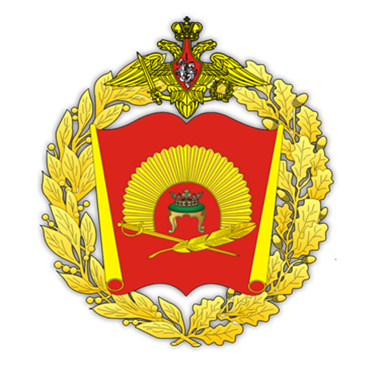 ВНЕКЛАССНОЕ МЕРОПРИЯТИЕОткрытый классный час на тему:«Портрет нашего современника в молодежной субкультуре: плюсы и минусы»Выполнил: Мамаев Сергей ВасильевичВоспитатель 2 взвода 5 курсаОбсуждено на педагогическом совещании 5 курсаПротокол №   от «   »____________ 2016г.Старший воспитатель (начальник 5 курса)Б. МищенкоТверь 2016 г.ЦельПоказ приемов формирования информационных компетентностей с использованием инновационных образовательных технологийЗадачиРазвитие познавательного интереса, творческой активности учащихся.Развивать умение формулировать и отстаивать свою точку зрения.Воспитание уважения к «сопернику», умение вести спор, умение работать в команде.Познакомить с молодежными неформальными объединениями, выявить положительные и отрицательные качества. Научить суворовцев выражать свое отношение к различным молодежным группировкам.Формирование информационной культуры воспитанников, представления  об отрицательных сторонах и негативном влиянии вредных привычек.Технологии: ИКТ, игровые, личностно ориентированные, технология индивидуализации. Материально-техническое оснащение: демонстрационно-компьютерный комплекс, презентация в MS Power Point, аудиозапись, плакаты.Подготовительный этапСбор материала.Работа с Интернет-ресурсами.Написание конспекта.Распределение ролей выступающих суворовцев.Подготовка и создание электронной презентации. Посещение библиотеки.Форма поведения мероприятия: комбинированный (интерактивная беседа, интерактивная игра, конкурс плакатов)Ход проведения классного часаХод занятияВведениеВоспитатель: товарищи суворовцы, наш сегодняшний классный час будет посвящен молодежным субкультурам. Прежде чем приступить к освещению данной темы, хочу рассказать план нашей работы. Вначале мы с вами вспомним понятие «Субкультуры», затем рассмотрим наиболее многочисленные и известные субкультуры, охарактеризуем их, выявим плюсы и минусы, вспомним известных их представителей.Во второй части нашего занятия мы  немного поиграем, и в конце у нас будет конкурс плакатов. Надеюсь на ваше понимание и активность при обсуждениях.И так приступим! Понятие «Субкультуры»Воспитатель:В русском языке встречается приставка «Суб», пришедшая к нам из латинского. Она означает расположенное около чего-то – например, субтропики, или что-то меньшее, неосновное – например, субпродукты.Культура, согласно толковому словарю Ожегова, – совокупность общественных, духовных, производственных достижений людей. Во все времена было расслоение общества на различные классы. На бедных и богатых, на умных и неграмотных, на буржуазию и пролетариат, но за все время существования общества никогда не наблюдалось такое яркое и насыщенное расслоение молодежи. Как не странно бы это не звучало, но кого сейчас только нет. Современная молодёжь по-разному воспринимает окружающий их мир. Объединяясь, они образуют субкультуры. Существуют много культурных групп, которые имеют интересы, взгляды, стиль и образ жизни, отличающиеся от общепринятых.Воспитатель: подумаем вместе: что такое субкультура? И дадим ей определение. (Слайд 2,3).Воспитатель: многие считают, что субкультура – явление непременно негативное. Давайте разбираться.Рассмотрим наиболее многочисленные и известные субкультуры, охарактеризуем их, выявим плюсы и минусы, вспомним известных их представителей.Молодежные субкультуры, плюсы и минусыРеперы и хип хопперы Воспитатель: давайте охарактеризуем данную субкультуру. (Слайд 5)Вопросы:Назовите отличительные особенности рэп-культуры, особенности в стиле одежды (дресс-код), поведении, музыкальные предпочтения. Назовите направления по роду деятельности. (Слайд 6,7,8)Назовите известных вам отечественных рэп-музыкантов. (Слайд 9)Назовите плюсы и минусы рэп культуры. (Слайд 10)Выступление сув.Семешина. (читает реп собственного сочинения под «минусовку»)Готы Воспитатель: давайте охарактеризуем данную субкультуру.(Слайд 11)Вопросы:Назовите отличительные особенности субкультуры Готов, особенности в стиле одежды (дресс-код), поведении, музыкальные предпочтения. Назовите известных вам представителей субкультуры Готов(Слайд 12)Назовите плюсы и минусы субкультуры Готов (Слайд 13)Растаманы Воспитатель:давайте охарактеризуем данную субкультуру. (Слайд 14)Вопросы:Назовите отличительные особенности субкультуры Растаманов, особенности в стиле одежды (дресс-код), поведении, музыкальные предпочтения. Назовите известных вам представителей субкультуры Растаманов. (Слайд 15)Назовите плюсы и минусы субкультуры Растаманов. (Слайд 16)Металлисты и рокеры Воспитатель: давайте охарактеризуем данную субкультуру. (Слайд 17)Вопросы:Назовите отличительные особенности субкультуры Металлистов и рокеров, особенности в стиле одежды (дресс-код), поведении, музыкальные предпочтения. Назовите известных вам представителей субкультуры Металлистов и рокеров. (Слайд 18)Назовите плюсы и минусы субкультуры Металлистов и рокеров. (Слайд 19)Скинхеды Воспитатель: давайте охарактеризуем данную субкультуру. (Слайд 20)Вопросы:Назовите отличительные особенности субкультуры скинхедов, особенности в стиле одежды (дресс-код), поведении, музыкальные предпочтения. Назовите плюсы и минусы субкультуры скинхедов. (Слайд 22)Интерактивная игра-викторина «Молодежные субкультуры»Ход игры.Воспитатель: а сейчас немного поиграем. Взвод разделен на три команды. Суворовцы рассаживаются за столами так, чтобы всем была видна интерактивная доска с презентацией. Подсчет правильных ответов будет вести сув.Федорков. В конце игры результаты будут выведены на доску в виде диаграммы.Довожу правила игры: (Слайд 4)Правило первого хода разыгрывается по жребию.Капитан называет адрес вопроса (металлисты 30). Слово означает категорию вопроса, число – количество баллов при правильном ответе.Отвечает подробно. При попадании в пустую клетку или не правильном ответе ход переходит другой команде. Баллы команде при этом не начисляются.Побеждает команда, набравшая большее количество баллов.Воспитатель: итак, все готовы. Успешной, азартной, веселой вам игры!Портрет нашего современника в молодежной субкультуре.Воспитатель: а сейчас обратимся к домашнему заданию. На листе ватмана вы должны были изобразить портрет нашего современника. Представители от каждой команды по очереди выходят к доске и рассказывают присутствующим, каким они видят современника и дают ему характеристику. Так же определяют его положительные и отрицательные стороны.Заключение.Воспитатель: итак, в заключении сделаем выводы.Вопросы:- Есть ли опасность стать пленником субкультуры? В чем она, эта опасность?-Какие из субкультур вам кажутся наиболее неприемлемыми? Почему?-Какие субкультуры наиболее опасны для общества?Воспитатель 							С.Мамаев Список литературыОмельченко Е. Молодежные культуры и субкультуры / Ин-т социологии РАН, Ульян. гос. ун-т. Н.-И. центр «Регион». — М.: Ин-т социологии РАН, 2000. — 262 с. Л.В.Шабанов. Социально-психологические характеристики молодежных субкультур: социальный протест или вынужденная маргинальность?Тарасов А.В. «Они нас изучают»«Теория моды». №10 зима 2008-2009. Дик Хедбидж. Главы из книги «Субкультура: Значение стиля».Сайты интернета:http://ru.wikipedia.org http://www.rian.ru/society/20080221/99791231.htmlhttp://www.rian.ru/spravka/20080221/99797580.htmlhttp://northedu.ru/content/view/584/258/http://www. ng.ru/region/2008-02-19/7_emo.htmlЭтапымероприятийДеятельность воспитателяДеятельность суворовцевВремяОрганизационный моментПринять взвод. Проверить готовность класса и взвода к проведению мероприятия. Проверить личный состав взводаРапорт ЗКВ о готовности взвода к проведению мероприятия.1 минПодготовка к активной познавательной деятельностиСоздание проблемной ситуации путем озвучивания вопросов:Понятие «Субкультуры»;Молодежные субкультуры, плюсы и минусы;Интерактивная игра-викторина «Молодежные субкультуры»;Конкурс плакатов «Портрет нашего современника в молодежной субкультуре».Слушают, участвуют в обсуждении поднятых вопросов5 минФормирование новых знаний и уменийФормирует команды  из числа суворовцев, задает вопросы, проводит интерактивную игру-викторину, поводит конкурс. Делятся на команды, отвечают на вопросы, участвуют в викторине, участвуют в конкурсе.30 минЗакрепление этапов мероприятияЗадает вопросы по основным тезисам мероприятия. Систематизирует полученные ответы. Выводит основную мысль мероприятия.Слушают, отвечают на заданные вопросы.7 минПодведение итогов мероприятияПодводит краткий итог мероприятияСлушают2 минКатегория вопросаНазвание вопросаПравильный ответОбщие 10О каком плавучем средстве спели в своей знаменитой песне The Beatles?Синий ледоколКрасная яхта Желтая подводная лодкаЗеленый пароходОбщие 20Одним из символов движения ХИППИ можно считатьЦветыМикроавтобус «Фолцваген», раскрашенный в стиле «flower power»Длинные волосыЖизнь в палаткахОбщие 30Что на сленге «Стиляг» означает «Хилять»?ТанцеватьБолетьГулять Пить Общие 40 «камелоты», «гриндерсы», «мартинсы», «стилы» - этоПодвиды панк движенияТяжелая обувь металлистов Фасоны брюк у стилягОбщие50Кто такие «Митьки»?Группа Ленинградских художников Колпинская ОПГСвердловский байкер клубметаллисты и рокеры10Кто ввёл жест металлистов известный в России под названием «коза»?Ричи БлэкморРонни Джеймс ДиоОззи ОсборнГизер БатлерЙен Гилланметаллисты и рокеры20Когда прошел один из знаменитейших рок-фестивалей – «ВУДСТОК»1969 г1972г.1973г.металлисты и рокеры30Какой рок-фестиваль не проводился в Тверской области?«Нашествие»«Эммаус»«Рок над Волгой» металлисты и рокеры40Лидер какой музыкальной группы, образованной в 80-х, известен под псевдонимом «Паук»?«Коррозия металла» Серге́й Тро́ицкий «Крематорий» Армен Григорян«Черный кофе» Дмитрий Варшавскийметаллисты и рокеры50Как назывался первый рок-фестиваль в СССРРок-панорама. (Москва)Весенние ритмы.  (Тбилиси)Подольский рок-фестиваль(Подольск)Монстры Рока СССР(Череповец)Реперы 10настоящее имя БастыВаси́лий Миха́йлович Вакуле́нкоВалерий Александрович МухинГригорий Яковлевич ПерельманРеперы 20настоящее имя Ти́матиТимур Ильдарович ЮнусовИльдар Фоатович ИминовТимофей Семенович МихаиловРеперы 30За что получил «Оскар» Эминем?За лучшую мужскую роль в фильме «Банды Нью-Йорка» За саундтрек к фильму «Пираты карибского моря»За лучшую песню к фильму «Восьмая миля»За лучшую мужскую роль второго плана в фильме «Реп как искусство»Реперы 40В 2015 году Эминем попал в книгу рекордов Гиннесса. Сингл «Rap God» он прочел со скоростью:5 слов в секунду7,5 слов в секунду6,5 слов в секунду5,5 слов в секунду8 слов в секундуРеперы 50В каком сериале сюжет основан на фактах из биографии известного в России репера «Oxxxymiron»?«Во все тяжкие»«Клиника»«Лондонград»«Кухня»«Бандитский Петербург»Готы10Какая актриса сыграла гота-подростка в сериале «Папины дочки»?Мирослава КарповичЕлизавета АрзамасоваЕкатерина СтаршоваНонна ГришаеваАнастасия Сиваева Дарья МельниковаГоты20Какое настоящее имя у Мэ́рилин Мэ́нсона Бра́йан Хью Уо́рнерМаркус ГронхольмМарио МэнштромГоты30С какой даты отмечается неформальный праздник— «Всемирный день го́тов» 30 декабря 20051 июля 200729 февраля 199522 мая 201015 марта 2001Готы40Из чего сформирован сценический псевдоним Мерлин Менсона? Marilyn- женсоке имя означает тайна, фамилия – в честь бабушки Ширли Энн Мэнсонсформирован из сложения имен -Мэрилин Монро и осуждённого за несколько убийствЧарльза Мэнсона.Мерлин это имя первой возлюбленной певца, а Менсон это кличка его любимой собаки.готы50Какой готический фестиваль лишний?британский Whitby Gothic WeekendWave-Gotik-Treffen в Лейпциге M’era Luna в Германиинемецкий «Essener Songtage» немецкий Amphi Festival польский Castle Party финский LumousРастаманы 10Кого называют Королем реггиМэрилин МэнсонТилль ЛиндеманнБоб Марли Дюк Эллингтон
Robert Leroy JohnsonРастаманы 20Где зародилась субкультура растаманов- на Ямайке в начале прошлого века.- в Америке в 50е годы прошлого века. - в Эфиопии в 70е годы. Растаманы 30От какого имени произошло название религии растафарианствоФариан РастиРиан ФарАфар ИанстРас Тафари - император ЭфиопииАстаф РианстРастаманы 40В каком году Боб Марли получил звезду на Голливудской аллее славы.1978198420011995